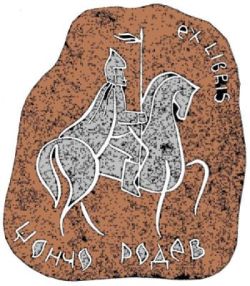 Национален конкурс за разказ и есе на историческа тема „Изпитаниe“В ПАМЕТ НА БЪЛГАРСКИЯ ПИСАТЕЛ ЦОНЧО РОДЕВИ НЕГОВАТА СЪПРУГА НАДЕЖДА РОДЕВАОБЩИНА ПРОВАДИЯИНАРОДНО ЧИТАЛИЩЕ „АЛ. КОНСТАНТИНОВ  1884” - ПРОВАДИЯО Б Я В Я В А ТШЕСТОТО ИЗДАНИЕНА НАЦИОНАЛЕН КОНКУРС „ЦОНЧО РОДЕВ”ЗА РАЗКАЗ НА ИСТОРИЧЕСКА ТЕМА „ИЗПИТАНИЕ“ПРАВО НА УЧАСТИЕ: Участието е индивидуално.ПЪРВА ВЪЗРАСТОВА ГРУПА: Ученици от цялата страна от 7-ми до 12-ти клас (за учебната 2022- 2023 г.).ВТОРА ВЪЗРАСТОВА ГРУПА: Млади хора на възраст от 19 до 35 години.РЕГЛАМЕНТ:ПЪРВА ВЪЗРАСТОВА ГРУПА участва с ЕСЕ.Обемът на текста  да бъде не повече от 2 страници А4, записан като документ на Word, шрифт Times New Roman, 12 пункта, редова разредка 1,5. ВТОРА ВЪЗРАСТОВА ГРУПА участва с РАЗКАЗ.Обемът на текста  да бъде не повече от 4 страници А4, записан като документ на Word, шрифт Times New Roman, 12 пункта, редова разредка 1,5.Произведението да съдържа послание към читателите по проблемите, свързани с темата. Заглавието  на разказа  или есето не е необходимо да  съвпада с дадената тема, но съдържанието му трябва да се съотнася с нея. Подходяща е всяка една случка или събитие, в които родолюбието и духът на един или повече герои, или на целия българския народ, са подложени на изпитание.	Допустимо е учениците (от първата възрастова група) също да участват с разказ.         ДОПЪЛНИТЕЛНИ УСЛОВИЯ:         Конкурсът е анонимен. Всеки текст да бъде прикрепен към писмото в отделен файл, несъдържащ информация за автора. Заглавието на файла да съвпада със заглавието на творбата. Всяка творба трябва да е придружена от попълнен, подписан и сканиран Формуляр за участие, съдържащ информация за контакт. Формулярът е приложен като отделна страница в настоящия Регламент;         Всеки участник има право да участва с едно или две произведения. Ако са вече публикувани или наградени, нека в имейла (не във файла, в който е текстът на творбата), декларира този факт. Това се прави, за да се избегне плагиатството или разкриването на анонимността, които са изключително нежелани за организаторите;          Не се допуска участие на текстове, изпращани в предишно издание на този конкурс;          Творби, които не отговарят на условията по този регламент, няма да участват в класирането;         Информираме Ви, че личните данни на участниците в Националния ученически конкурс “Цончо Родев” ще бъдат обработени и използвани единствено за целите, задачите и осъществяването на настоящия конкурс, съгласно изискванията на Закона за защита на личните данни, във връзка с употребата и прилагането на Регламент (ЕС) 2016/679 на Европейския парламент и на Съвета от 27 април 2016 година относно защитата на физическите лица във връзка с обработването на лични данни и относно свободното движение на такива данни;          Всички права на участниците относно обработката на личните им данни могат да се осъществяват писмено на адреса на конкурса;         Уведомяваме Ви, че снимки или видеозаписи, включващи участници в събитията, свързани с този конкурс, могат да бъдат публикувани с нетърговска цел в електронните и печатните издания;Творбите за участие в конкурса се приемат до 30 юни 2023 г. само по електронен път на е-mail: nk_rodev@abv.bg; Церемонията по награждаването ще се състои в края на септември или началото на октомври 2023 г. в гр. Провадия, комплекс Ламбова къща;Тел. за връзка: 0887 794 124 – Антоанета Георгиева                            051842280 – Силвия Боева-Радева НАГРАДЕН ФОНД: Осигурен е изцяло от дарения на Цончо Родев, Йоланта Родева и приятели и Дарик Радио (за специалната награда);НА ПОБЕДИТЕЛИТЕ ЩЕ БЪДАТ РАЗДАДЕНИ СЛЕДНИТЕ НАГРАДИ:ПЪРВА ВЪЗРАСТОВА ГРУПА:Първа награда – 250 леваВтора награда – 150 леваТрета награда – 100 леваВТОРА ВЪЗРАСТОВА ГРУПА:Първа награда –300 леваВтора награда – 200 леваТрета награда – 150 лева          Ще бъде присъдена и една СПЕЦИАЛНА НАГРАДА НА ДАРИК РАДИО в размер на 300 лева на името на родената в Провадия, отишла си без време, талантлива журналистка ЙОВКА ЙОВЧЕВА, приятел и съмишленик на конкурса.ЗА ПОВЕЧЕ ПОДРОБНОСТИ: https://chitalishte-provadia.eu/ https://www.facebook.com/nkConchoRodev/